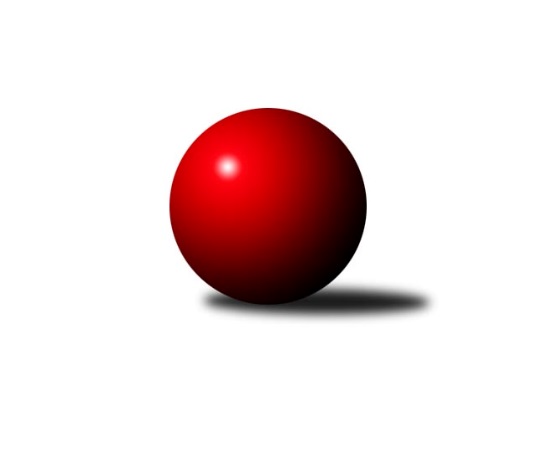 Č.8Ročník 2011/2012	5.11.2011Nejlepšího výkonu v tomto kole: 3554 dosáhlo družstvo: TJ Třebíč1. KLM 2011/2012Výsledky 8. kolaSouhrnný přehled výsledků:KK Slavoj Praha	- SKK  Náchod	2:6	3344:3388	10.0:14.0	5.11.TJ Sokol KARE Luhačovice ˝B˝	- TJ Sokol Husovice	2.5:5.5	3371:3422	9.0:15.0	5.11.TJ Jiskra Kovářská	- KK PSJ Jihlava	6:2	3445:3408	15.0:9.0	5.11.TJ Spartak Přerov˝A˝	- TJ Lokomotiva Česká Třebová	6.5:1.5	3450:3372	14.0:10.0	5.11.KK Konstruktiva Praha 	- SKK Svijany  Vrchlabí	1:7	3324:3421	11.5:12.5	5.11.TJ Třebíč	- TJ Centropen Dačice	6:2	3554:3425	16.0:8.0	5.11.Tabulka družstev:	1.	SKK  Náchod	8	6	0	2	37.0 : 27.0 	109.0 : 83.0 	 3470	12	2.	TJ Spartak Přerov˝A˝	8	5	1	2	39.0 : 25.0 	104.5 : 87.5 	 3457	11	3.	TJ Sokol Husovice	8	5	0	3	35.5 : 28.5 	103.5 : 88.5 	 3433	10	4.	SKK Svijany  Vrchlabí	8	5	0	3	35.0 : 29.0 	95.5 : 96.5 	 3438	10	5.	KK Slavoj Praha	8	5	0	3	34.0 : 30.0 	102.5 : 89.5 	 3436	10	6.	TJ Jiskra Kovářská	8	4	1	3	38.5 : 25.5 	103.5 : 88.5 	 3379	9	7.	TJ Sokol KARE Luhačovice ˝B˝	8	4	1	3	36.5 : 27.5 	95.5 : 96.5 	 3374	9	8.	KK Konstruktiva Praha	8	2	2	4	28.0 : 36.0 	89.0 : 103.0 	 3338	6	9.	TJ Třebíč	8	3	0	5	27.0 : 37.0 	95.5 : 96.5 	 3325	6	10.	KK PSJ Jihlava	8	2	2	4	26.0 : 38.0 	87.0 : 105.0 	 3375	6	11.	TJ Lokomotiva Česká Třebová	8	2	1	5	24.5 : 39.5 	82.0 : 110.0 	 3356	5	12.	TJ Centropen Dačice	8	1	0	7	23.0 : 41.0 	84.5 : 107.5 	 3345	2Podrobné výsledky kola:	 KK Slavoj Praha	3344	2:6	3388	SKK  Náchod	Jaroslav Procházka	131 	 134 	 151 	132	548 	 1:3 	 561 	 135	138 	 144	144	Daniel Neumann	Zdeněk Gartus	132 	 138 	 148 	143	561 	 2:2 	 564 	 144	139 	 142	139	Ladislav Beránek	Stanislav Tichý	131 	 137 	 140 	136	544 	 0:4 	 566 	 135	139 	 152	140	Martin Kovář	Martin Kozel st.	130 	 149 	 151 	137	567 	 3:1 	 569 	 120	147 	 137	165	Jaroslav Hažva	Anton Stašák	145 	 134 	 143 	147	569 	 1:3 	 596 	 148	159 	 151	138	Petr Holý	Stanislav Březina	126 	 145 	 142 	142	555 	 3:1 	 532 	 141	132 	 129	130	Michal Jiroušrozhodčí: Nejlepší výkon utkání: 596 - Petr Holý	 TJ Sokol KARE Luhačovice ˝B˝	3371	2.5:5.5	3422	TJ Sokol Husovice	Jiří Kudláček	135 	 148 	 149 	128	560 	 1:3 	 577 	 150	139 	 158	130	Dušan Ryba	Jiří Staněk	133 	 136 	 166 	124	559 	 1:3 	 576 	 146	138 	 155	137	Jiří Axman ml. ml.	Jiří Mrlík	138 	 142 	 154 	142	576 	 2:2 	 564 	 161	130 	 155	118	Libor Škoula	Radek Polách	143 	 151 	 131 	127	552 	 1:3 	 611 	 164	145 	 156	146	Zdeněk Vymazal	Pavel Kubálek	124 	 147 	 155 	136	562 	 2:2 	 562 	 131	155 	 144	132	Jiří Radil	Michal Markus	135 	 146 	 143 	138	562 	 2:2 	 532 	 112	150 	 129	141	David Plšek *1rozhodčí: střídání: *1 od 31. hodu Jan Machálek st.Nejlepší výkon utkání: 611 - Zdeněk Vymazal	 TJ Jiskra Kovářská	3445	6:2	3408	KK PSJ Jihlava	David Junek	156 	 153 	 121 	140	570 	 2:2 	 563 	 126	137 	 157	143	Tomáš Valík	Petr Dvořák	132 	 141 	 138 	145	556 	 3:1 	 535 	 145	134 	 125	131	Jakub Zdražil	Jaroslav Tejml *1	130 	 134 	 138 	150	552 	 2:2 	 554 	 146	126 	 146	136	Jan Ševela	Milan Hrouda	158 	 151 	 126 	153	588 	 3:1 	 571 	 156	157 	 125	133	Petr Benedikt	Martin Pejčoch	128 	 163 	 150 	143	584 	 2:2 	 593 	 134	149 	 146	164	Daniel Braun	Vlastimil Zeman st.	151 	 142 	 155 	147	595 	 3:1 	 592 	 133	165 	 153	141	Stanislav Partlrozhodčí: střídání: *1 od 61. hodu Arnošt WerschallNejlepší výkon utkání: 595 - Vlastimil Zeman st.	 TJ Spartak Přerov˝A˝	3450	6.5:1.5	3372	TJ Lokomotiva Česká Třebová	Roman Goldemund	152 	 156 	 128 	141	577 	 2:2 	 554 	 144	126 	 141	143	Jiří Kmoníček	Jakub Pleban	138 	 142 	 146 	139	565 	 0:4 	 590 	 147	151 	 152	140	Pavel Vymazal	Vlastimil Bělíček	132 	 170 	 157 	137	596 	 4:0 	 530 	 124	138 	 136	132	Ivan Šalda	Jiří Hendrych	142 	 144 	 161 	142	589 	 2:2 	 589 	 141	140 	 162	146	Michal Šic	Václav Mazur	173 	 132 	 136 	140	581 	 3:1 	 566 	 154	130 	 147	135	Jiří Hetych ml.	Jiří Kudela	137 	 138 	 134 	133	542 	 3:1 	 543 	 130	130 	 130	153	Petr Holanecrozhodčí: Nejlepší výkon utkání: 596 - Vlastimil Bělíček	 KK Konstruktiva Praha 	3324	1:7	3421	SKK Svijany  Vrchlabí	Jaroslav Borkovec	142 	 145 	 127 	140	554 	 2:2 	 593 	 132	140 	 138	183	Vlado Žiško	Lukáš Doubrava	137 	 126 	 129 	125	517 	 2:2 	 552 	 135	121 	 138	158	Roman Pek	Jaroslav Borkovec	139 	 136 	 122 	137	534 	 1:3 	 574 	 134	154 	 137	149	Jiří Bartoníček	Zdeněk Zahrádka	147 	 160 	 150 	147	604 	 4:0 	 515 	 119	126 	 130	140	Pavel Nežádal	Jaroslav Pleticha st. st.	139 	 154 	 133 	145	571 	 1.5:2.5 	 591 	 133	154 	 149	155	David Hobl	Štěpán Koblížek	130 	 139 	 151 	124	544 	 1:3 	 596 	 149	152 	 147	148	Michal Rolfrozhodčí: Nejlepší výkon utkání: 604 - Zdeněk Zahrádka	 TJ Třebíč	3554	6:2	3425	TJ Centropen Dačice	Petr Března	127 	 134 	 129 	150	540 	 1:3 	 589 	 155	147 	 145	142	Jiří Malínek	Jiří Mikoláš	143 	 144 	 147 	161	595 	 3:1 	 571 	 133	126 	 162	150	Petr Žahourek	Robert Pevný	164 	 146 	 152 	166	628 	 3:1 	 594 	 143	138 	 155	158	Milan Blecha	Aleš Zeman	158 	 147 	 139 	169	613 	 3:1 	 561 	 143	117 	 148	153	Karel Novák	Václav Rypel	128 	 143 	 149 	150	570 	 2:2 	 580 	 138	164 	 138	140	Milan Kabelka	Kamil Nestrojil	152 	 135 	 159 	162	608 	 4:0 	 530 	 137	127 	 141	125	Pavel Kabelka *1rozhodčí: střídání: *1 od 64. hodu Karel KuncNejlepší výkon utkání: 628 - Robert PevnýPořadí jednotlivců:	jméno hráče	družstvo	celkem	plné	dorážka	chyby	poměr kuž.	Maximum	1.	Zdeněk Gartus 	KK Slavoj Praha	609.30	396.6	212.8	2.1	5/5	(649)	2.	Michal Rolf 	SKK Svijany  Vrchlabí	602.47	389.5	213.0	0.7	5/5	(658)	3.	Zdeněk Vymazal 	TJ Sokol Husovice	599.60	388.5	211.1	1.3	5/6	(626)	4.	Jiří Kudela 	TJ Spartak Přerov˝A˝	598.25	391.1	207.2	1.9	5/5	(632)	5.	Václav Mazur 	TJ Spartak Přerov˝A˝	594.63	384.6	210.0	2.1	4/5	(647)	6.	Petr Holý 	SKK  Náchod	590.61	383.8	206.8	0.9	6/6	(622)	7.	Daniel Neumann 	SKK  Náchod	588.00	377.3	210.7	1.9	6/6	(629)	8.	Stanislav Partl 	KK PSJ Jihlava	587.65	375.8	211.9	1.0	5/5	(625)	9.	David Junek 	TJ Jiskra Kovářská	585.85	384.4	201.5	1.5	4/4	(607)	10.	Vlastimil Zeman ml.  ml.	TJ Jiskra Kovářská	583.67	372.2	211.5	2.3	3/4	(592)	11.	Milan Blecha 	TJ Centropen Dačice	583.25	372.1	211.2	1.6	6/6	(609)	12.	Jiří Axman ml.  ml.	TJ Sokol Husovice	582.73	376.9	205.8	1.2	5/6	(597)	13.	Martin Kovář 	SKK  Náchod	581.33	387.7	193.6	0.8	6/6	(611)	14.	Kamil Nestrojil 	TJ Třebíč	580.90	374.8	206.1	2.8	4/4	(626)	15.	Michal Jirouš 	SKK  Náchod	580.17	375.1	205.1	0.7	6/6	(637)	16.	Jiří Staněk 	TJ Sokol KARE Luhačovice ˝B˝	579.75	382.6	197.2	2.5	4/4	(596)	17.	Stanislav Březina 	KK Slavoj Praha	579.27	373.0	206.3	2.3	5/5	(611)	18.	Dušan Ryba 	TJ Sokol Husovice	578.75	377.3	201.4	1.7	6/6	(624)	19.	Lukáš Doubrava 	KK Konstruktiva Praha 	578.50	373.9	204.6	2.4	4/4	(620)	20.	Jiří Bartoníček 	SKK Svijany  Vrchlabí	577.63	379.1	198.6	2.6	4/5	(617)	21.	David Hobl 	SKK Svijany  Vrchlabí	576.85	367.8	209.1	1.2	5/5	(621)	22.	Štěpán Koblížek 	KK Konstruktiva Praha 	575.93	375.3	200.7	1.0	3/4	(613)	23.	Kamil Fiebinger 	SKK Svijany  Vrchlabí	574.83	373.6	201.3	3.3	4/5	(622)	24.	Vlado Žiško 	SKK Svijany  Vrchlabí	574.65	380.6	194.1	3.3	5/5	(593)	25.	Karel Novák 	TJ Centropen Dačice	574.39	371.6	202.8	2.1	6/6	(610)	26.	Michal Markus 	TJ Sokol KARE Luhačovice ˝B˝	574.30	380.1	194.2	1.2	4/4	(608)	27.	Pavel Vymazal 	TJ Lokomotiva Česká Třebová	573.78	379.2	194.6	2.9	6/6	(628)	28.	Jaroslav Hažva 	SKK  Náchod	573.40	373.8	199.6	1.2	5/6	(604)	29.	Jiří Hendrych 	TJ Spartak Přerov˝A˝	572.70	369.7	203.1	1.4	5/5	(594)	30.	Jan Ševela 	KK PSJ Jihlava	572.05	372.6	199.5	2.0	5/5	(623)	31.	Martin Pejčoch 	TJ Jiskra Kovářská	571.25	374.6	196.7	2.8	4/4	(602)	32.	Václav Rypel 	TJ Třebíč	570.85	369.4	201.5	2.5	4/4	(604)	33.	Jiří Radil 	TJ Sokol Husovice	570.67	377.6	193.1	1.3	6/6	(602)	34.	Jaroslav Procházka 	KK Slavoj Praha	570.05	382.5	187.6	2.7	5/5	(601)	35.	Jakub Pleban 	TJ Spartak Přerov˝A˝	569.70	377.1	192.6	1.7	5/5	(594)	36.	Libor Škoula 	TJ Sokol Husovice	569.25	365.9	203.3	1.3	6/6	(609)	37.	Jiří Malínek 	TJ Centropen Dačice	567.78	375.4	192.4	2.3	6/6	(598)	38.	Jiří Hetych  ml.	TJ Lokomotiva Česká Třebová	567.70	384.7	183.0	2.3	5/6	(614)	39.	Ladislav Beránek 	SKK  Náchod	567.40	375.2	192.2	3.0	5/6	(613)	40.	Radek Polách 	TJ Sokol KARE Luhačovice ˝B˝	567.10	367.9	199.2	1.3	4/4	(615)	41.	Jaroslav Tejml 	TJ Jiskra Kovářská	566.67	370.5	196.2	2.4	4/4	(612)	42.	Michal Šic 	TJ Lokomotiva Česká Třebová	566.06	368.3	197.7	3.6	6/6	(589)	43.	Vlastimil Bělíček 	TJ Spartak Přerov˝A˝	565.15	372.4	192.8	2.6	5/5	(615)	44.	Roman Goldemund 	TJ Spartak Přerov˝A˝	564.90	368.9	196.0	3.3	5/5	(589)	45.	Petr Pavlík 	KK Slavoj Praha	563.80	375.9	187.9	2.7	5/5	(578)	46.	Anton Stašák 	KK Slavoj Praha	562.45	370.8	191.7	0.5	5/5	(597)	47.	Tomáš Valík 	KK PSJ Jihlava	561.00	359.7	201.3	1.7	5/5	(584)	48.	Jiří Franěk 	KK Konstruktiva Praha 	560.67	375.0	185.7	6.1	3/4	(612)	49.	Jiří Partl 	KK PSJ Jihlava	560.00	365.8	194.3	2.3	4/5	(579)	50.	Aleš Zeman 	TJ Třebíč	559.80	367.0	192.8	1.7	3/4	(613)	51.	Jiří Mikoláš 	TJ Třebíč	559.05	365.6	193.5	3.6	4/4	(595)	52.	Vlastimil Zeman st. 	TJ Jiskra Kovářská	559.00	374.4	184.6	3.1	3/4	(613)	53.	Jiří Mrlík 	TJ Sokol KARE Luhačovice ˝B˝	555.15	363.7	191.5	1.6	4/4	(576)	54.	Pavel Nežádal 	SKK Svijany  Vrchlabí	554.20	365.1	189.1	2.8	5/5	(594)	55.	Pavel Kubálek 	TJ Sokol KARE Luhačovice ˝B˝	553.10	355.8	197.3	2.5	4/4	(604)	56.	Zdeněk Zahrádka 	KK Konstruktiva Praha 	553.00	366.1	186.9	3.4	4/4	(604)	57.	Petr Benedikt 	KK PSJ Jihlava	552.80	368.3	184.6	4.2	5/5	(576)	58.	Petr Dvořák 	TJ Jiskra Kovářská	552.33	355.9	196.4	4.4	3/4	(585)	59.	Petr Holanec 	TJ Lokomotiva Česká Třebová	550.72	373.7	177.0	5.2	6/6	(582)	60.	Petr Března 	TJ Třebíč	550.47	367.9	182.5	3.9	3/4	(604)	61.	Petr Žahourek 	TJ Centropen Dačice	550.22	369.8	180.4	4.4	6/6	(595)	62.	David Plšek 	TJ Sokol Husovice	547.38	362.6	184.8	1.1	4/6	(561)	63.	Jaroslav Pleticha st.  st.	KK Konstruktiva Praha 	547.00	367.9	179.1	4.5	3/4	(575)	64.	Daniel Braun 	KK PSJ Jihlava	546.20	364.4	181.8	2.6	5/5	(597)	65.	Milan Kabelka 	TJ Centropen Dačice	545.83	365.0	180.8	3.4	6/6	(580)	66.	Jiří Kmoníček 	TJ Lokomotiva Česká Třebová	545.22	373.5	171.7	5.0	6/6	(565)	67.	Jiří Kudláček 	TJ Sokol KARE Luhačovice ˝B˝	544.50	373.6	170.9	6.9	4/4	(608)	68.	Pavel Kabelka 	TJ Centropen Dačice	537.50	361.8	175.8	4.8	4/6	(598)		Robert Pevný 	TJ Třebíč	628.00	413.0	215.0	2.0	1/4	(628)		Michal Šimek 	TJ Sokol Husovice	593.00	366.0	227.0	1.0	1/6	(593)		Jan Kotyza 	KK Konstruktiva Praha 	584.00	374.0	210.0	2.0	1/4	(584)		Karel Zubalík 	TJ Lokomotiva Česká Třebová	568.11	373.6	194.6	2.3	3/6	(617)		Milan Kanda 	TJ Spartak Přerov˝A˝	568.00	379.0	189.0	6.0	2/5	(580)		František Obruča 	KK Konstruktiva Praha 	566.00	363.5	202.5	2.5	2/4	(579)		Martin Kozel  st.	KK Slavoj Praha	564.58	363.3	201.3	1.3	3/5	(601)		Stanislav Tichý 	KK Slavoj Praha	564.00	366.5	197.5	1.5	2/5	(578)		Ivan Šalda 	TJ Lokomotiva Česká Třebová	559.50	358.5	201.0	5.0	2/6	(589)		Roman Straka 	SKK  Náchod	556.00	367.7	188.3	1.4	3/6	(619)		Jan Machálek  st.	TJ Sokol Husovice	555.25	373.5	181.8	4.3	2/6	(560)		Václav Zajíc 	TJ Centropen Dačice	555.00	352.0	203.0	2.0	1/6	(555)		Roman Pek 	SKK Svijany  Vrchlabí	552.00	361.0	191.0	6.0	1/5	(552)		Milan Hrouda 	TJ Jiskra Kovářská	551.00	364.0	187.0	1.3	2/4	(588)		Jaroslav Borkovec 	KK Konstruktiva Praha 	541.00	360.8	180.2	4.4	2/4	(563)		Tomáš Misář 	TJ Lokomotiva Česká Třebová	536.00	351.0	185.0	4.0	1/6	(536)		Jakub Zdražil 	KK PSJ Jihlava	535.00	357.0	178.0	7.0	1/5	(535)		Jan Horáček 	SKK Svijany  Vrchlabí	534.00	362.0	172.0	4.5	2/5	(538)		Miroslav Mátl 	TJ Třebíč	533.00	355.5	177.5	9.0	2/4	(541)		Karel Uhlíř 	TJ Třebíč	530.00	369.5	160.5	5.5	2/4	(544)		Jiří Hetych st.  st.	TJ Lokomotiva Česká Třebová	520.00	353.0	167.0	11.0	1/6	(520)		Milan Mokrý 	TJ Třebíč	514.00	331.5	182.5	4.0	2/4	(526)		Tomáš Limberský 	SKK Svijany  Vrchlabí	500.00	347.0	153.0	10.0	1/5	(500)Sportovně technické informace:Starty náhradníků:registrační číslo	jméno a příjmení 	datum startu 	družstvo	číslo startu
Hráči dopsaní na soupisku:registrační číslo	jméno a příjmení 	datum startu 	družstvo	Program dalšího kola:9. kolo19.11.2011	so	14:00	TJ Sokol Husovice - KK Konstruktiva Praha 	19.11.2011	so	14:00	TJ Centropen Dačice - TJ Sokol KARE Luhačovice ˝B˝	19.11.2011	so	15:00	SKK Svijany  Vrchlabí - TJ Jiskra Kovářská	19.11.2011	so	15:00	SKK  Náchod - TJ Třebíč	19.11.2011	so	15:00	TJ Lokomotiva Česká Třebová - KK Slavoj Praha	19.11.2011	so	15:30	KK PSJ Jihlava - TJ Spartak Přerov˝A˝	Nejlepší šestka kola - absolutněNejlepší šestka kola - absolutněNejlepší šestka kola - absolutněNejlepší šestka kola - absolutněNejlepší šestka kola - dle průměru kuželenNejlepší šestka kola - dle průměru kuželenNejlepší šestka kola - dle průměru kuželenNejlepší šestka kola - dle průměru kuželenNejlepší šestka kola - dle průměru kuželenPočetJménoNázev týmuVýkonPočetJménoNázev týmuPrůměr (%)Výkon1xRobert PevnýTřebíč6281xRobert PevnýTřebíč110.356281xAleš ZemanTřebíč6131xZdeněk ZahrádkaKonstruktiva 107.776043xZdeněk VymazalHusovice6111xAleš ZemanTřebíč107.726134xKamil NestrojilTřebíč6083xVlastimil Zeman st.Jiskra Kovářská107.515951xZdeněk ZahrádkaKonstruktiva 6041xDaniel BraunJihlava107.155932xVlastimil BělíčekSp.Přerov A5964xStanislav PartlJihlava106.97592